I refer to your recent request seeking the name and shoulder number of the Officer who noted a statement.Having considered your request in terms of the Act, I am refusing to confirm or deny whether the information sought exists or is held by Police Scotland in terms of section 18.Section 18 applies where the following two conditions are met:It would be contrary to the public interest to reveal whether the information is held.Whilst we accept that you have a particular personal interest in this matter, the overwhelming public interest lies in protecting individuals’ rights to privacy - including your own.If the information was held, it would be exempt from disclosure in terms of at least one exemption set out in the Act. We are prohibited in terms of section 38(1)(a) of the Act from providing individuals with their own personal information.  Whilst the name of the officer who took your statement is not your personal data, the fact that you provided a statement is, in itself, personal data that therefore attracts absolute exemption.The officer's name would be exempt from disclosure in terms of section 38(1)(b) as it is the personal information of the officer.If you require any further assistance please contact us quoting the reference above.You can request a review of this response within the next 40 working days by email or by letter (Information Management - FOI, Police Scotland, Clyde Gateway, 2 French Street, Dalmarnock, G40 4EH).  Requests must include the reason for your dissatisfaction.If you remain dissatisfied following our review response, you can appeal to the Office of the Scottish Information Commissioner (OSIC) within 6 months - online, by email or by letter (OSIC, Kinburn Castle, Doubledykes Road, St Andrews, KY16 9DS).Following an OSIC appeal, you can appeal to the Court of Session on a point of law only. This response will be added to our Disclosure Log in seven days' time.Every effort has been taken to ensure our response is as accessible as possible. If you require this response to be provided in an alternative format, please let us know.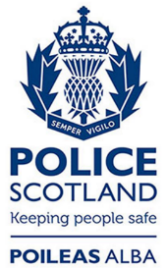 Freedom of Information ResponseOur reference:  FOI 24-0134Responded to:  26 January 2024